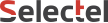 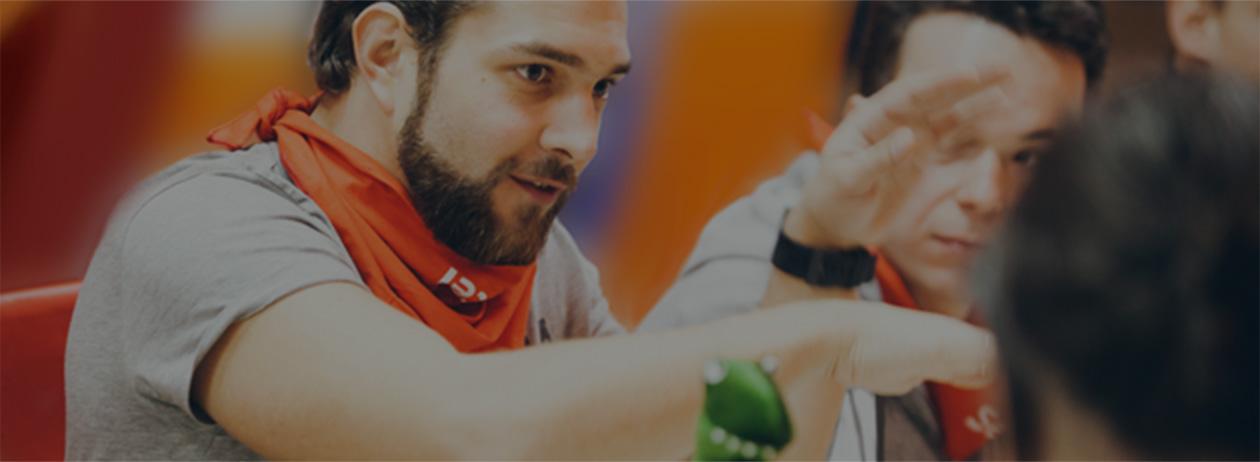 СВакансия - Практикант юристКоманда Selectel приглашает на практику в юридический отдел.Selectel — надежный провайдер ИТ-инфраструктуры в России. За свою 11-летнюю историю Selectel заслужил доверие более 15 тысяч клиентов — от индивидуальных предпринимателей до крупных международных корпораций.Selectel предоставляет широкую линейку инфраструктурных продуктов и услуг, как собственной разработки, так и в партнерстве с мировыми технологическими лидерами. Наша сеть насчитывает 6 современных дата-центров в Москве, Санкт-Петербурге и Ленинградской области.Чем вы будете заниматься на практике:Принимать участие в командной работе над проектами юридического отдела в области электронной коммерции, информационных технологий, интеллектуальной собственности, корпоративного и коммерческого праваЗаниматься поиском, анализом и систематизацией информацииРазрабатывать проекты договоров, доверенностей, заключений, локальных актов и регламентовНаши ожидания от кандидатов:Cтуденты последних курсов со специализацией юриспруденцияВладение Word, Excel, правовой базой Консультант плюсОпыт практики или работы приветствуется, но не является обязательным критериемЖелание развиваться в IT / телеком компанииДружелюбность, ответственность, умение грамотно излагать мысли, проактивностьУсловия:Официальное оформление по ТКГибкий графикКомпенсация проезда в размере 4500 руб. в месяцБесплатные обеды и кофе-брейкиБесплатный разговорный клуб с носителем английского языкаОфис в 10 минутах пешком от ст. м. Московские ворота, своя авто- и велопарковкаА еще:Полный доступ в онлайн-библиотекуАренда зала для спортивных игрАктивные корпоративы (сноуборд, веревочный парк, квесты и т.д.)Регулярные спортивные мероприятия (турниры по пейнтболу, картингу и т.д.)Походы в кино на фильмы про динозавров и просмотры фильмов на английском в нашем конференц-залеНовенький кикер и настольный теннисПрисылайте своё резюме нам на почту hr@selectel.ru Еженедельные настольные игрыелектел - это людиВ компании работает 300 человек, у нас молодой коллектив и амбициозные планы развития.Мы быстро растем и ищем единомышленников для новых побед.Мы гарантируем профессиональное развитие и отличную рабочую атмосферу — присоединяйтесь!